Табличка по всем группам 1 группа                 2 группа              3 группа                    4 группа                 5 группа piirtää                      tuoda                  kuunnella                    tavata                       tarvita рисовать                       приносить              слушать                          встречаться                  нуждаться прям.чередование    нет чередований    обратн.чередован во всех формах         нет чередов.    piirrän                      tuon                       kuuntelEn                tapaAn               tarviTSEn piirät                        tuot                        kuuntelet                 tapaat                tarvitsetpiirrämme               tuomme                kuuntelemme         tapaamme        tarvitsemmepiirrätte                   tuotte                    kuuntelette              tapaatte            tarvitsette hän piirtää              tuo+                       kuuntelee                 tapaa                 tarvitsehe  piirtävät            tuovat                    kuuntelevat             tapaavat            tarvitsevat en, ei, emme, eivät итд    ОРИЦАНИЕ ДЕЛАЕМ ПО ФОРМЕ «Я» для всех!                                minä en piirrä      en tuo                         en kuuntele         en tapaa         en  tarvitsehän ei piirrä          ei tuo                          ei kuuntele          ei tapaa           ei tarvitse Личное окончание глаголов, которое добавляем к основе:  я  minä      - n ты sinä      -t мы me     - mmeвы te        – tteон  hän   в разных группах по-разному: или нет окончания, или удваиваем последнюю букву основы они he    -vat Глаголы группы 1- Заканчиваются на две гласные, одна из которых -a/ä.  Когда делаем формы глаголы, убираем последнюю букву a или ä, дальше изменяем по табличке, добавляя личное окончание глагола.  Образование форм:Убираем последние 2 буквы, Добавляем личное окончание Следим за чередованием букв k-p-t. В форме «он» hän и «они» he чередований нет.Отрицательную форму делаем, ориентируясь на форму «я», но без личного окончания – это будет основа при отрицании для всех.  Форма ”он” – удваиваем ту букву, которая была перед a/ä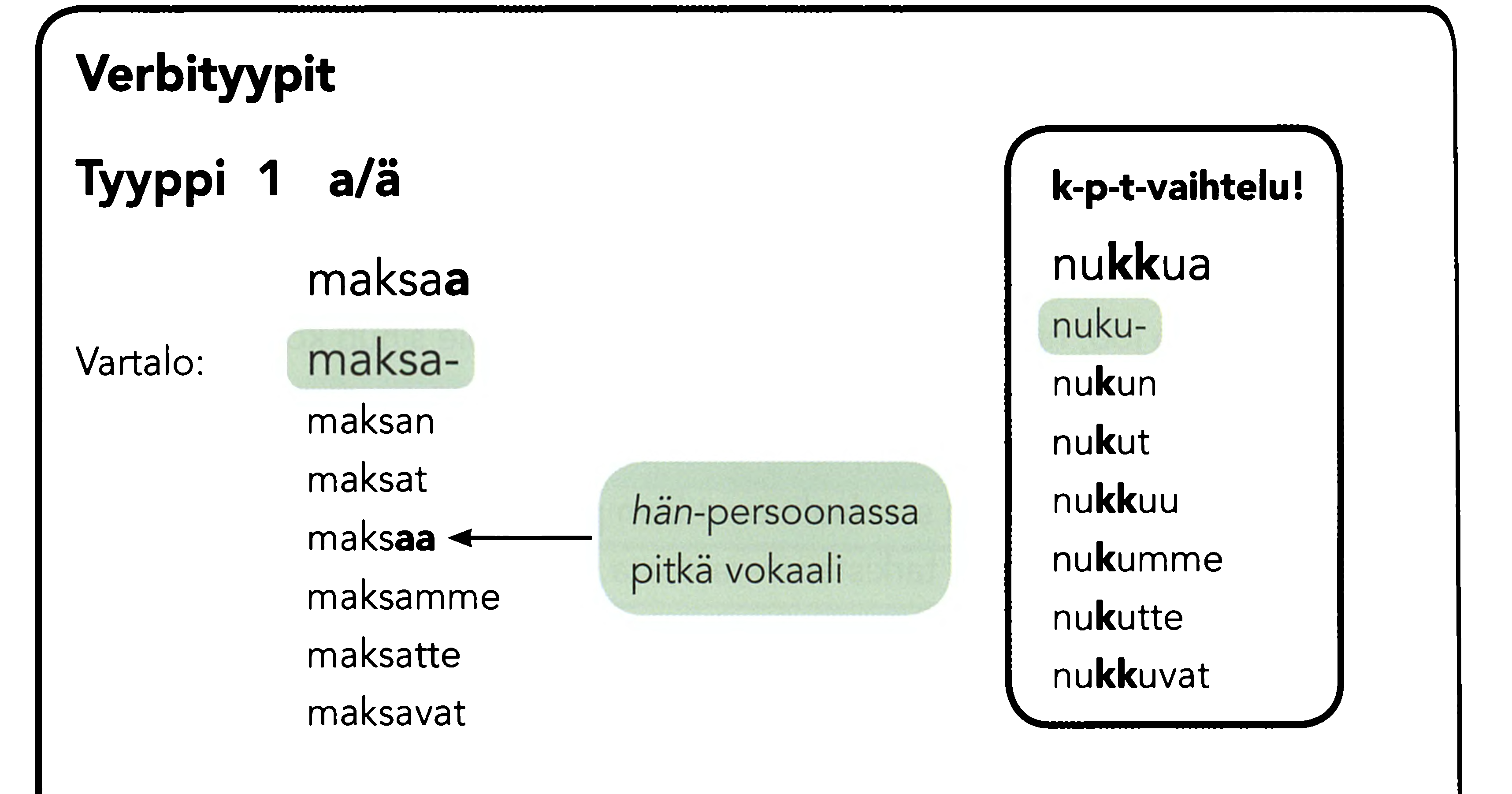 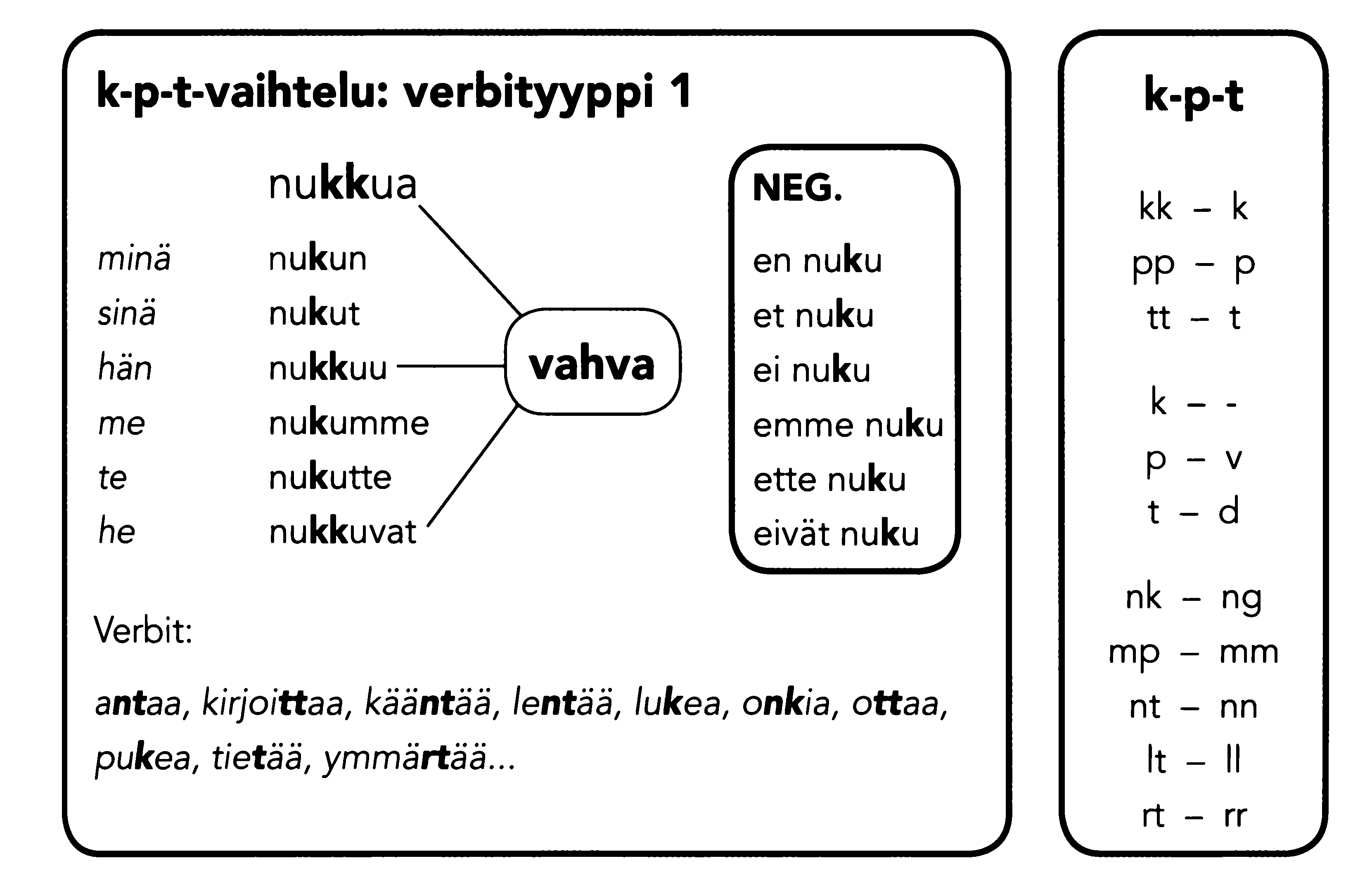 Глаголы группы 2Заканчиваются на -da /-däОбразование форм:Убираем последние 2 буквы, Добавляем личное окончание Чередований нет . В форме «он» окончания нет. Помним про 2 глагола-исключения: tehdä делать и nahdä - видеть, они изменяются по-своему.  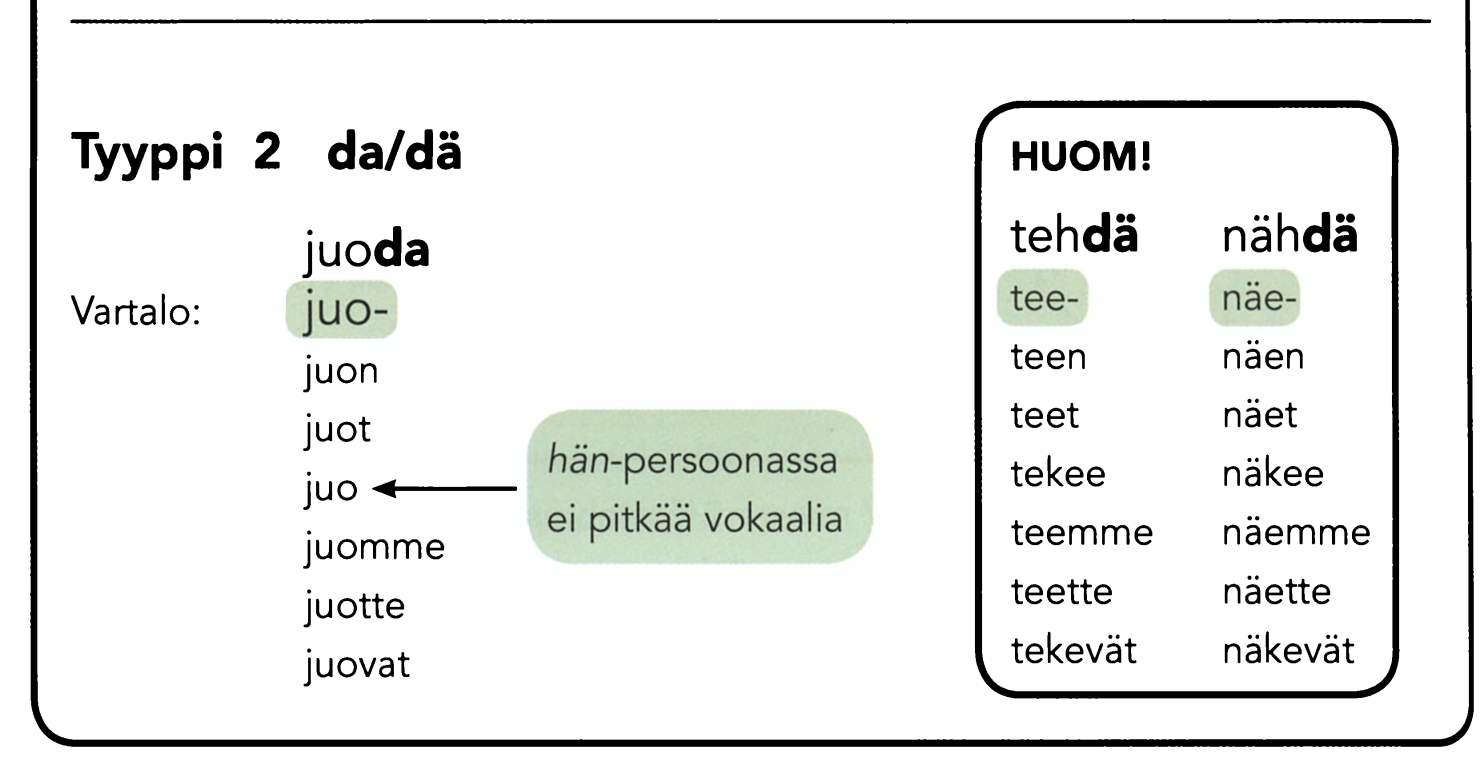 Глаголы  группы 3    подсказка «на-ра-ста-ла» или «ла-ста-на-ра» Заканчиваются на -la -na -ra -sta  (перед -sta идет согласный!)Образование форм: Убираем 2 последние буквы,  Вставляем во всех формах  E  и потом Добавляем личное окончание  В глаголах будет «обратное чередование» 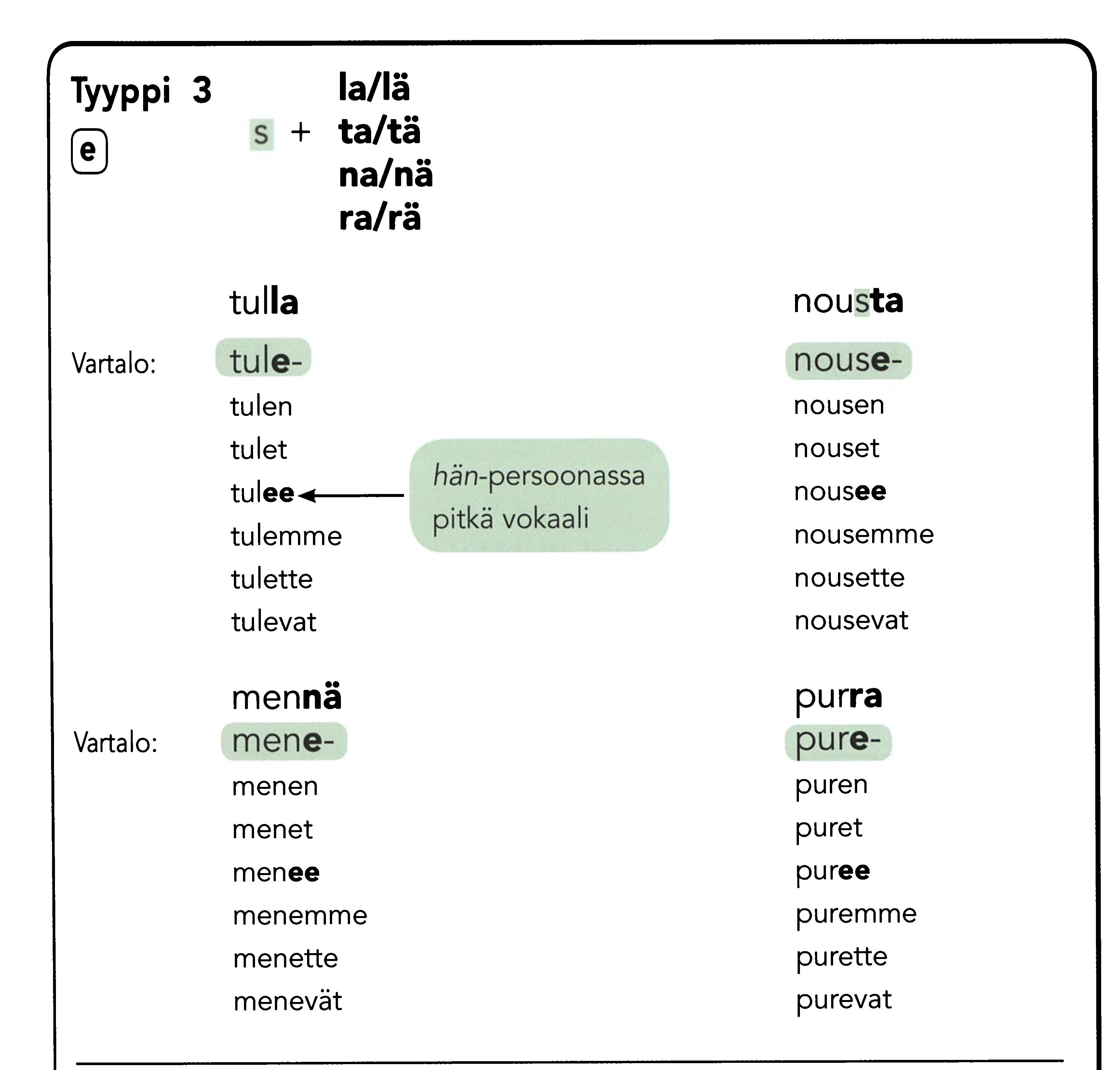 Обратное чередование 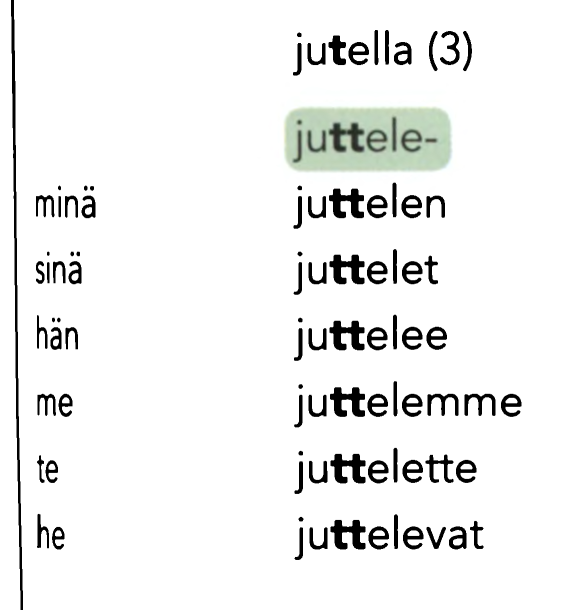 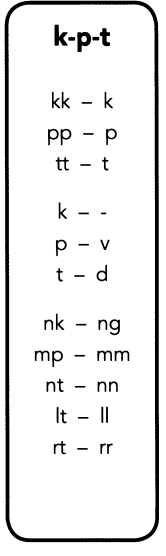   Теперь в базовом слове будет одна -k, -p,-t  или –nn, -ll,  а надо будет поменять «наоборот».  В отличие от глаголов 1 группы, здесь чередование будет во ВСЕХ формах (hän -он и he-они, тоже)Глаголы 4 группы Заканчиваются на  -tа (перед  -ta идет гласная!)    Образование форм: Убираем 2 последние буквы,  Вставляем во всех формах  А  и потом Добавляем личное окончание           В глаголах, как и в 3 группе будет «обратное чередование» 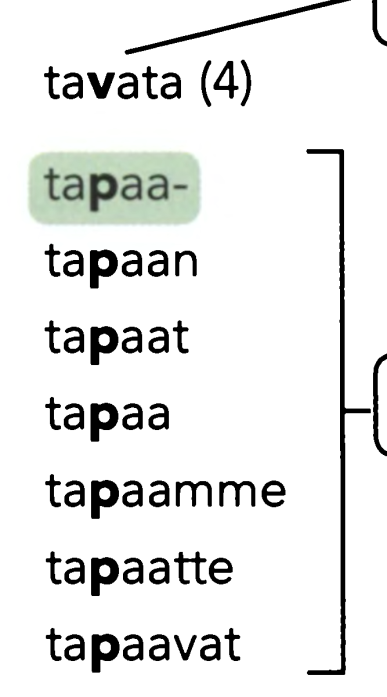 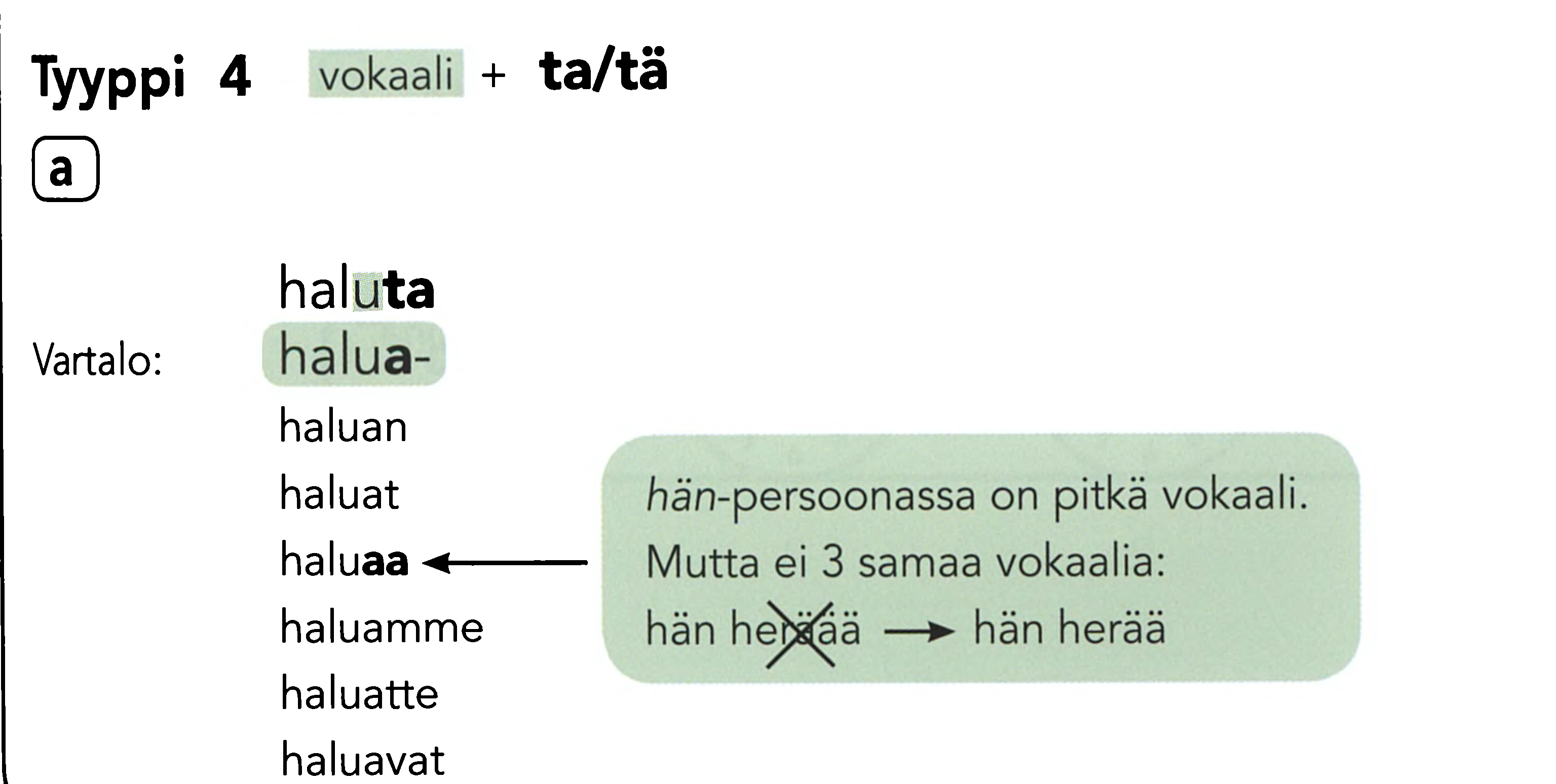 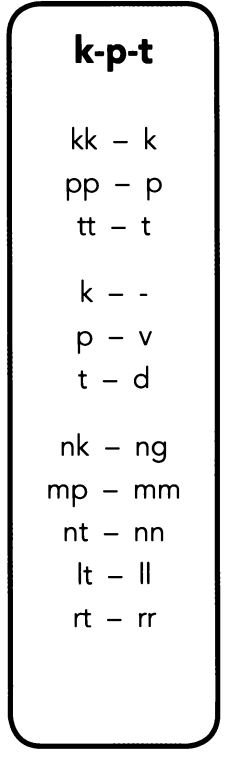 Обратное чередование   Теперь в базовом слове будет одна -k, -p,-t  или –nn, -ll  а надо будет поменять «наоборот».  В отличие от глаголов 1 группы, здесь чередование будет во ВСЕХ формах (hän -он и he-они, тоже) 